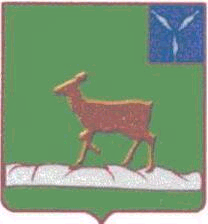 ИВАНТЕЕВСКОЕ РАЙОННОЕ СОБРАНИЕИВАНТЕЕВСКОГО МУНИЦИПАЛЬНОГО РАЙОНАСАРАТОВСКОЙ ОБЛАСТИПятьдесят третье заседание пятого созываот 28 октября  2020  года                            с. ИвантеевкаПОВЕСТКА ДНЯ 1. О внесении изменений в решение районного Собрания от  31.10.2013 г. №60 «Об утверждении Порядка предоставления платных дополнительных образовательных услуг муниципальными бюджетными образовательными учреждениями Ивантеевского района».Информация: Нелин А.М. – председатель Ивантеевского    районного Собрания2. О внесении изменений и дополнений в решение районного Собрания от 20.07.2012 г. №50 «Об утверждении схемы территориального планирования Ивантеевского муниципального района Саратовской области».Информация: Савенков Ю.Н. – заместитель главы администрации района по строительству, ЖКХ, промышленности, водоснабжению и водоотведению3. О внесении изменений и дополнений в решение районного Собрания от 25 декабря 2019 года №93 «О бюджете Ивантеевского муниципального района на 2020 год и на плановый период 2021 и 2022 годов».Информация: Лебедихина  В.И.– начальник финансового управления администрации  Ивантеевского муниципального района4. О  вынесении на публичные слушания  проекта решения  «О бюджете  Ивантеевского муниципального района  на  2021 год и плановый период 2022 и 2023 годов».Информация: Лебедихина  В.И.– начальник финансового управления администрации  Ивантеевского муниципального района5. О ходе  исполнения бюджета  Ивантеевского муниципального района  за  9 месяцев  2020 года.Информация: Лебедихина  В.И.– начальник финансового управления администрации  Ивантеевского муниципального района6. Разное.Председатель Ивантеевского районного Собрания 							       А.М. Нелин